チェンジ・メイカー育成プログラム(第2期) 受講申込書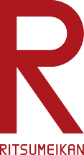 お申込み会社名・部署お申込み者氏名メールアドレス@st.ritsumei.ac.jp からのメールが受信できるように設定をお願いします。今後メールにてご連絡いたしますので、お間違いのないようご注意ください。@st.ritsumei.ac.jp からのメールが受信できるように設定をお願いします。今後メールにてご連絡いたしますので、お間違いのないようご注意ください。@st.ritsumei.ac.jp からのメールが受信できるように設定をお願いします。今後メールにてご連絡いたしますので、お間違いのないようご注意ください。請求書発行先名請求書に記載されます。請求書はお申込時のメールアドレスに添付してお送りいたします。請求書に記載されます。請求書はお申込時のメールアドレスに添付してお送りいたします。請求書に記載されます。請求書はお申込時のメールアドレスに添付してお送りいたします。請求書発行先住所〒〒〒請求書発行先電話番号備考受講者氏名（フリガナ）（　　　　　　　　　　　　　　　　　　　　）（　　　　　　　　　　　　　　　　　　　　）（　　　　　　　　　　　　　　　　　　　　）生年月日性別携帯電話番号メールアドレス@st.ritsumei.ac.jp からのメールが受信できるように設定をお願いします。今後メールにてご連絡いたしますので、お間違いのないようご注意ください。@st.ritsumei.ac.jp からのメールが受信できるように設定をお願いします。今後メールにてご連絡いたしますので、お間違いのないようご注意ください。@st.ritsumei.ac.jp からのメールが受信できるように設定をお願いします。今後メールにてご連絡いたしますので、お間違いのないようご注意ください。所属・勤務先名称勤務先部署勤務先役職受講者氏名（フリガナ）（　　　　　　　　　　　　　　　　　　　　）（　　　　　　　　　　　　　　　　　　　　）（　　　　　　　　　　　　　　　　　　　　）生年月日性別携帯電話番号メールアドレス@st.ritsumei.ac.jp からのメールが受信できるように設定をお願いします。今後メールにてご連絡いたしますので、お間違いのないようご注意ください。@st.ritsumei.ac.jp からのメールが受信できるように設定をお願いします。今後メールにてご連絡いたしますので、お間違いのないようご注意ください。@st.ritsumei.ac.jp からのメールが受信できるように設定をお願いします。今後メールにてご連絡いたしますので、お間違いのないようご注意ください。所属・勤務先名称勤務先部署勤務先役職